Jogo do PAC MANObjetivo: Coordenação motora, desenvolvimento matemático.Materiais:Lápis de corPapelConstrução do jogo:Desenhar dois emoticons da seguinte forma: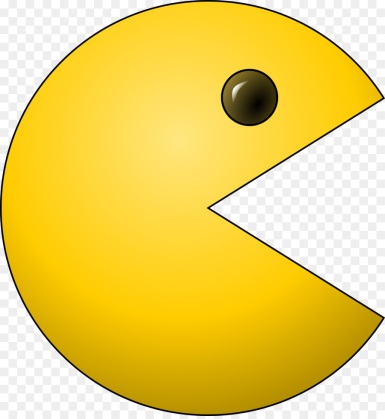 Uma linha de pontinhos:Em cada ponta dos pontinhos colocar os emoticons de forma que irá comer o pontinhos. Jogo:Em dois jogadores, irão jogar par ou impar, quem ganhar o par ou impar puxa a fita dos pontinhos para seu emoticon com o número que deu do jogo do par ou impar, e joga-se novamente o par ou impar. Ganha quem conseguir levar a fitinha dos pontinhos toda para seu emoticon.Bom jogo...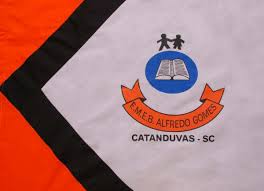 ESCOLA MUNICIPAL DE EDUCAÇÃO BÁSICA ALFREDO GOMES.DIRETORA: IVÂNIA NORA.ASSESSORA PEDAGÓGICA: SIMONE ANDRÉA CARL.ASSESSORA TÉCNICA ADM.: TANIA N. DE ÁVILA.PROFESSOR: JONAS STRINGUI TOMBINIDISCIPLINA: EDUCAÇÃO FISICACATANDUVAS – SCANO 2020  